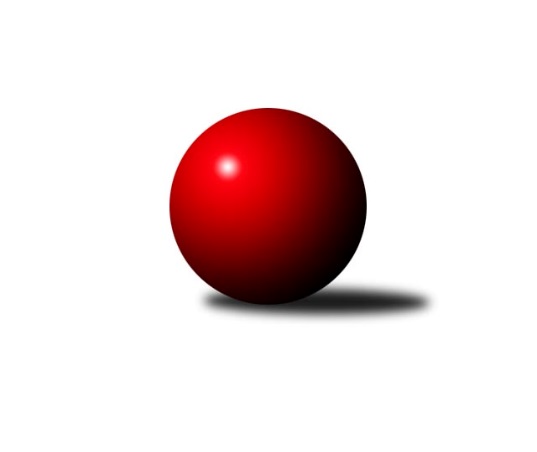 Č.18Ročník 2022/2023	23.5.2024 Mistrovství Prahy 4 2022/2023Statistika 18. kolaTabulka družstev:		družstvo	záp	výh	rem	proh	skore	sety	průměr	body	plné	dorážka	chyby	1.	SC Olympia Radotín B	15	13	1	1	86.0 : 34.0 	(114.5 : 65.5)	2299	27	1645	653	76.1	2.	SK Meteor Praha E	15	11	1	3	87.5 : 32.5 	(121.0 : 59.0)	2324	23	1675	649	64	3.	TJ Sokol Praha-Vršovice D	16	11	0	5	72.5 : 55.5 	(107.0 : 85.0)	2190	22	1606	584	91.2	4.	TJ Sokol Rudná E	16	8	1	7	68.5 : 59.5 	(106.5 : 85.5)	2191	17	1596	595	90.9	5.	SK Žižkov Praha E	16	4	1	11	46.0 : 82.0 	(74.5 : 117.5)	2130	9	1549	581	101.4	6.	SC Olympia Radotín C	16	4	0	12	45.0 : 83.0 	(77.0 : 115.0)	2138	8	1572	566	96	7.	SK Rapid Praha B	16	2	0	14	34.5 : 93.5 	(59.5 : 132.5)	2053	4	1506	547	98.1Tabulka doma:		družstvo	záp	výh	rem	proh	skore	sety	průměr	body	maximum	minimum	1.	SK Meteor Praha E	8	8	0	0	57.0 : 7.0 	(76.5 : 19.5)	2425	16	2486	2348	2.	TJ Sokol Praha-Vršovice D	6	6	0	0	37.5 : 10.5 	(50.0 : 22.0)	2123	12	2260	2015	3.	SC Olympia Radotín B	7	5	1	1	40.0 : 16.0 	(56.0 : 28.0)	2358	11	2483	2241	4.	TJ Sokol Rudná E	7	5	0	2	37.0 : 19.0 	(53.5 : 30.5)	2209	10	2311	2138	5.	SC Olympia Radotín C	10	3	0	7	31.0 : 49.0 	(49.0 : 71.0)	2212	6	2438	2141	6.	SK Žižkov Praha E	8	2	1	5	24.0 : 40.0 	(39.0 : 57.0)	2149	5	2263	2006	7.	SK Rapid Praha B	9	2	0	7	24.0 : 48.0 	(37.5 : 70.5)	2074	4	2205	1959Tabulka venku:		družstvo	záp	výh	rem	proh	skore	sety	průměr	body	maximum	minimum	1.	SC Olympia Radotín B	8	8	0	0	46.0 : 18.0 	(58.5 : 37.5)	2293	16	2358	2173	2.	TJ Sokol Praha-Vršovice D	10	5	0	5	35.0 : 45.0 	(57.0 : 63.0)	2203	10	2346	2031	3.	SK Meteor Praha E	7	3	1	3	30.5 : 25.5 	(44.5 : 39.5)	2290	7	2427	2187	4.	TJ Sokol Rudná E	9	3	1	5	31.5 : 40.5 	(53.0 : 55.0)	2187	7	2458	1815	5.	SK Žižkov Praha E	8	2	0	6	22.0 : 42.0 	(35.5 : 60.5)	2126	4	2345	1975	6.	SC Olympia Radotín C	6	1	0	5	14.0 : 34.0 	(28.0 : 44.0)	2123	2	2236	1957	7.	SK Rapid Praha B	7	0	0	7	10.5 : 45.5 	(22.0 : 62.0)	2049	0	2189	1919Tabulka podzimní části:		družstvo	záp	výh	rem	proh	skore	sety	průměr	body	doma	venku	1.	SC Olympia Radotín B	12	12	0	0	73.0 : 23.0 	(94.0 : 50.0)	2305	24 	4 	0 	0 	8 	0 	0	2.	SK Meteor Praha E	12	9	1	2	70.0 : 26.0 	(95.0 : 49.0)	2365	19 	6 	0 	0 	3 	1 	2	3.	TJ Sokol Praha-Vršovice D	12	8	0	4	54.0 : 42.0 	(77.0 : 67.0)	2215	16 	5 	0 	0 	3 	0 	4	4.	TJ Sokol Rudná E	12	5	0	7	44.5 : 51.5 	(75.5 : 68.5)	2196	10 	2 	0 	2 	3 	0 	5	5.	SC Olympia Radotín C	12	4	0	8	38.0 : 58.0 	(62.5 : 81.5)	2092	8 	3 	0 	6 	1 	0 	2	6.	SK Rapid Praha B	12	2	0	10	27.5 : 68.5 	(46.0 : 98.0)	2027	4 	2 	0 	6 	0 	0 	4	7.	SK Žižkov Praha E	12	1	1	10	29.0 : 67.0 	(54.0 : 90.0)	2117	3 	0 	1 	5 	1 	0 	5Tabulka jarní části:		družstvo	záp	výh	rem	proh	skore	sety	průměr	body	doma	venku	1.	TJ Sokol Rudná E	4	3	1	0	24.0 : 8.0 	(31.0 : 17.0)	2233	7 	3 	0 	0 	0 	1 	0 	2.	TJ Sokol Praha-Vršovice D	4	3	0	1	18.5 : 13.5 	(30.0 : 18.0)	2191	6 	1 	0 	0 	2 	0 	1 	3.	SK Žižkov Praha E	4	3	0	1	17.0 : 15.0 	(20.5 : 27.5)	2219	6 	2 	0 	0 	1 	0 	1 	4.	SK Meteor Praha E	3	2	0	1	17.5 : 6.5 	(26.0 : 10.0)	2326	4 	2 	0 	0 	0 	0 	1 	5.	SC Olympia Radotín B	3	1	1	1	13.0 : 11.0 	(20.5 : 15.5)	2301	3 	1 	1 	1 	0 	0 	0 	6.	SC Olympia Radotín C	4	0	0	4	7.0 : 25.0 	(14.5 : 33.5)	2202	0 	0 	0 	1 	0 	0 	3 	7.	SK Rapid Praha B	4	0	0	4	7.0 : 25.0 	(13.5 : 34.5)	2053	0 	0 	0 	1 	0 	0 	3 Zisk bodů pro družstvo:		jméno hráče	družstvo	body	zápasy	v %	dílčí body	sety	v %	1.	Radek Pauk 	SC Olympia Radotín B 	13	/	14	(93%)	22.5	/	28	(80%)	2.	Miroslava Martincová 	SK Meteor Praha E 	12	/	13	(92%)	24.5	/	26	(94%)	3.	Vojtěch Zlatník 	SC Olympia Radotín C 	12	/	15	(80%)	20.5	/	30	(68%)	4.	Petr Fišer 	TJ Sokol Rudná E 	12	/	16	(75%)	22	/	32	(69%)	5.	Luboš Machulka 	TJ Sokol Rudná E 	11.5	/	16	(72%)	24.5	/	32	(77%)	6.	Milan Lukeš 	TJ Sokol Praha-Vršovice D 	11	/	13	(85%)	20	/	26	(77%)	7.	Martin Povolný 	SK Meteor Praha E 	11	/	14	(79%)	20	/	28	(71%)	8.	Zuzana Edlmannová 	SK Meteor Praha E 	10	/	11	(91%)	21	/	22	(95%)	9.	Renáta Francová 	SC Olympia Radotín B 	10	/	11	(91%)	15.5	/	22	(70%)	10.	Pavla Hřebejková 	SK Žižkov Praha E 	10	/	13	(77%)	17.5	/	26	(67%)	11.	Martin Šimek 	SC Olympia Radotín B 	10	/	14	(71%)	21.5	/	28	(77%)	12.	Barbora Králová 	SK Žižkov Praha E 	9	/	14	(64%)	16	/	28	(57%)	13.	Květa Dvořáková 	SC Olympia Radotín B 	9	/	14	(64%)	16	/	28	(57%)	14.	Petr Švenda 	SK Rapid Praha B 	9	/	16	(56%)	19	/	32	(59%)	15.	Marek Švenda 	SK Rapid Praha B 	9	/	16	(56%)	16.5	/	32	(52%)	16.	Petra Grulichová 	SK Meteor Praha E 	8	/	9	(89%)	13	/	18	(72%)	17.	Bohumil Fojt 	SK Meteor Praha E 	8	/	12	(67%)	17	/	24	(71%)	18.	Pavel Šimek 	SC Olympia Radotín B 	8	/	13	(62%)	16	/	26	(62%)	19.	Jarmila Fremrová 	TJ Sokol Praha-Vršovice D 	8	/	14	(57%)	18	/	28	(64%)	20.	Jaroslav Mařánek 	TJ Sokol Rudná E 	8	/	14	(57%)	17	/	28	(61%)	21.	Jana Fišerová 	TJ Sokol Rudná E 	8	/	14	(57%)	14	/	28	(50%)	22.	Květuše Pytlíková 	TJ Sokol Praha-Vršovice D 	7	/	13	(54%)	17	/	26	(65%)	23.	Kateřina Majerová 	SK Žižkov Praha E 	6	/	7	(86%)	12	/	14	(86%)	24.	Martina Liberská 	TJ Sokol Praha-Vršovice D 	6	/	11	(55%)	12	/	22	(55%)	25.	Helena Machulková 	TJ Sokol Rudná E 	6	/	12	(50%)	10	/	24	(42%)	26.	Jan Kalina 	SC Olympia Radotín C 	6	/	15	(40%)	12.5	/	30	(42%)	27.	Petr Zlatník 	SC Olympia Radotín C 	6	/	16	(38%)	12	/	32	(38%)	28.	Michal Mičo 	SK Meteor Praha E 	5.5	/	12	(46%)	11	/	24	(46%)	29.	Roman Hašek 	SK Rapid Praha B 	5.5	/	14	(39%)	10	/	28	(36%)	30.	Renata Göringerová 	TJ Sokol Praha-Vršovice D 	5	/	11	(45%)	13	/	22	(59%)	31.	Ludmila Zlatníková 	SC Olympia Radotín C 	5	/	14	(36%)	13	/	28	(46%)	32.	Petr Žáček 	SC Olympia Radotín C 	5	/	16	(31%)	9	/	32	(28%)	33.	Jana Fojtová 	SK Meteor Praha E 	4	/	4	(100%)	5	/	8	(63%)	34.	Miloslav Dvořák 	TJ Sokol Rudná E 	4	/	10	(40%)	9	/	20	(45%)	35.	Martin Svoboda 	SK Žižkov Praha E 	4	/	11	(36%)	6.5	/	22	(30%)	36.	Jitka Vykouková 	TJ Sokol Praha-Vršovice D 	3.5	/	6	(58%)	8	/	12	(67%)	37.	Miloslava Žďárková 	SK Žižkov Praha E 	3	/	4	(75%)	5	/	8	(63%)	38.	Zdeněk Poutník 	TJ Sokol Praha-Vršovice D 	3	/	6	(50%)	6	/	12	(50%)	39.	Mikoláš Dvořák 	SK Meteor Praha E 	3	/	6	(50%)	4.5	/	12	(38%)	40.	Pavel Eder 	SK Rapid Praha B 	3	/	9	(33%)	6	/	18	(33%)	41.	Alena Gryz 	TJ Sokol Rudná E 	3	/	11	(27%)	9	/	22	(41%)	42.	Pavla Šimková 	SC Olympia Radotín B 	2	/	3	(67%)	5	/	6	(83%)	43.	Václav Černý 	TJ Sokol Praha-Vršovice D 	2	/	5	(40%)	4	/	10	(40%)	44.	Taťjana Vydrová 	SC Olympia Radotín B 	2	/	6	(33%)	6	/	12	(50%)	45.	Irena Sedláčková 	TJ Sokol Praha-Vršovice D 	2	/	6	(33%)	5	/	12	(42%)	46.	Miloš Dudek 	SC Olympia Radotín B 	2	/	8	(25%)	7	/	16	(44%)	47.	Aleš Nedbálek 	SC Olympia Radotín C 	2	/	9	(22%)	6	/	18	(33%)	48.	Helena Hanzalová 	TJ Sokol Praha-Vršovice D 	2	/	9	(22%)	3	/	18	(17%)	49.	Martin Hřebejk 	SK Žižkov Praha E 	2	/	12	(17%)	3.5	/	24	(15%)	50.	Tomáš Moravec 	SK Rapid Praha B 	2	/	13	(15%)	2.5	/	26	(10%)	51.	Jaroslav Svozil 	SK Rapid Praha B 	2	/	15	(13%)	2	/	30	(7%)	52.	Zdeněk Míka 	SK Meteor Praha E 	1	/	1	(100%)	2	/	2	(100%)	53.	Vladimír Dvořák 	SC Olympia Radotín B 	1	/	3	(33%)	3	/	6	(50%)	54.	David Dungel 	SK Žižkov Praha E 	1	/	3	(33%)	1	/	6	(17%)	55.	Filip Lafek 	SK Žižkov Praha E 	1	/	4	(25%)	3	/	8	(38%)	56.	Eva Hucková 	SC Olympia Radotín B 	1	/	4	(25%)	2	/	8	(25%)	57.	Karel Svoboda 	SC Olympia Radotín C 	1	/	6	(17%)	2	/	12	(17%)	58.	Martin Smetana 	SK Meteor Praha E 	1	/	6	(17%)	2	/	12	(17%)	59.	Vladimír Busta 	SK Žižkov Praha E 	1	/	8	(13%)	3	/	16	(19%)	60.	Petr Katz 	SK Žižkov Praha E 	1	/	11	(9%)	4	/	22	(18%)	61.	Václav Vejvoda 	TJ Sokol Rudná E 	0	/	2	(0%)	0	/	4	(0%)	62.	František Buchal 	SK Žižkov Praha E 	0	/	4	(0%)	1	/	8	(13%)	63.	Michal Minarech 	SC Olympia Radotín C 	0	/	5	(0%)	2	/	10	(20%)	64.	Antonín Krampera 	SK Rapid Praha B 	0	/	13	(0%)	3.5	/	26	(13%)Průměry na kuželnách:		kuželna	průměr	plné	dorážka	chyby	výkon na hráče	1.	Meteor, 1-2	2302	1658	643	73.9	(383.8)	2.	Radotín, 1-4	2278	1630	647	82.8	(379.7)	3.	SK Žižkov Praha, 1-2	2207	1626	581	101.0	(367.8)	4.	TJ Sokol Rudná, 1-2	2173	1576	596	90.6	(362.2)	5.	SK Žižkov Praha, 1-4	2106	1543	562	103.5	(351.0)	6.	Vršovice, 1-2	2043	1536	506	108.6	(340.6)Nejlepší výkony na kuželnách:Meteor, 1-2SK Meteor Praha E	2486	5. kolo	Zuzana Edlmannová 	SK Meteor Praha E	483	16. koloSK Meteor Praha E	2478	16. kolo	Michal Mičo 	SK Meteor Praha E	448	6. koloSK Meteor Praha E	2452	18. kolo	Zuzana Edlmannová 	SK Meteor Praha E	445	12. koloSK Meteor Praha E	2426	6. kolo	Miroslava Martincová 	SK Meteor Praha E	443	3. koloSK Meteor Praha E	2408	3. kolo	Miroslava Martincová 	SK Meteor Praha E	442	10. koloSK Meteor Praha E	2405	12. kolo	Zdeněk Míka 	SK Meteor Praha E	438	5. koloSK Meteor Praha E	2399	10. kolo	Pavla Hřebejková 	SK Žižkov Praha E	438	16. koloSK Meteor Praha E	2348	13. kolo	Bohumil Fojt 	SK Meteor Praha E	432	18. koloTJ Sokol Praha-Vršovice D	2346	3. kolo	Miroslava Martincová 	SK Meteor Praha E	431	16. koloTJ Sokol Praha-Vršovice D	2273	10. kolo	Bohumil Fojt 	SK Meteor Praha E	428	5. koloRadotín, 1-4SC Olympia Radotín B	2483	14. kolo	Vojtěch Zlatník 	SC Olympia Radotín C	471	10. koloTJ Sokol Rudná E	2458	3. kolo	Barbora Králová 	SK Žižkov Praha E	469	8. koloSC Olympia Radotín C	2438	10. kolo	Petr Fišer 	TJ Sokol Rudná E	466	3. koloSK Meteor Praha E	2427	14. kolo	Pavla Hřebejková 	SK Žižkov Praha E	456	18. koloSC Olympia Radotín B	2421	12. kolo	Martin Šimek 	SC Olympia Radotín B	452	14. koloSC Olympia Radotín B	2385	15. kolo	Květa Dvořáková 	SC Olympia Radotín B	452	14. koloSK Meteor Praha E	2374	11. kolo	Vojtěch Zlatník 	SC Olympia Radotín C	450	16. koloSC Olympia Radotín B	2365	7. kolo	Luboš Machulka 	TJ Sokol Rudná E	449	3. koloSC Olympia Radotín B	2351	13. kolo	Martin Šimek 	SC Olympia Radotín B	449	18. koloSK Žižkov Praha E	2345	18. kolo	Radek Pauk 	SC Olympia Radotín B	448	5. koloSK Žižkov Praha, 1-2SC Olympia Radotín B	2358	11. kolo	Pavla Hřebejková 	SK Žižkov Praha E	461	7. koloSK Meteor Praha E	2320	2. kolo	Martin Šimek 	SC Olympia Radotín B	442	11. koloSK Meteor Praha E	2308	9. kolo	Miloslava Žďárková 	SK Žižkov Praha E	439	9. koloTJ Sokol Praha-Vršovice D	2279	14. kolo	Zuzana Edlmannová 	SK Meteor Praha E	434	9. koloTJ Sokol Praha-Vršovice D	2266	7. kolo	Barbora Králová 	SK Žižkov Praha E	434	17. koloSK Žižkov Praha E	2263	9. kolo	Vojtěch Zlatník 	SC Olympia Radotín C	431	15. koloSK Žižkov Praha E	2259	15. kolo	Martin Šimek 	SC Olympia Radotín B	429	4. koloSK Žižkov Praha E	2236	7. kolo	Jarmila Fremrová 	TJ Sokol Praha-Vršovice D	428	14. koloSC Olympia Radotín C	2197	15. kolo	Pavla Hřebejková 	SK Žižkov Praha E	428	15. koloSC Olympia Radotín B	2173	4. kolo	Kateřina Majerová 	SK Žižkov Praha E	427	7. koloTJ Sokol Rudná, 1-2TJ Sokol Rudná E	2311	17. kolo	Vojtěch Zlatník 	SC Olympia Radotín C	449	17. koloSC Olympia Radotín B	2269	9. kolo	Luboš Machulka 	TJ Sokol Rudná E	447	2. koloSC Olympia Radotín B	2265	2. kolo	Luboš Machulka 	TJ Sokol Rudná E	439	15. koloTJ Sokol Rudná E	2226	2. kolo	Radek Pauk 	SC Olympia Radotín B	438	2. koloSC Olympia Radotín C	2211	17. kolo	Luboš Machulka 	TJ Sokol Rudná E	437	17. koloTJ Sokol Rudná E	2206	15. kolo	Petr Fišer 	TJ Sokol Rudná E	430	2. koloTJ Sokol Rudná E	2181	13. kolo	Petr Fišer 	TJ Sokol Rudná E	430	17. koloTJ Sokol Rudná E	2172	9. kolo	Luboš Machulka 	TJ Sokol Rudná E	429	13. koloTJ Sokol Rudná E	2138	6. kolo	Radek Pauk 	SC Olympia Radotín B	423	9. koloSK Žižkov Praha E	2092	13. kolo	Petr Zlatník 	SC Olympia Radotín C	417	17. koloSK Žižkov Praha, 1-4TJ Sokol Rudná E	2343	7. kolo	Luboš Machulka 	TJ Sokol Rudná E	471	14. koloSC Olympia Radotín B	2319	1. kolo	Luboš Machulka 	TJ Sokol Rudná E	459	7. koloSC Olympia Radotín B	2302	8. kolo	Petr Švenda 	SK Rapid Praha B	440	1. koloTJ Sokol Rudná E	2279	14. kolo	Marek Švenda 	SK Rapid Praha B	426	3. koloSC Olympia Radotín C	2236	12. kolo	Petr Švenda 	SK Rapid Praha B	426	18. koloSK Rapid Praha B	2205	1. kolo	Marek Švenda 	SK Rapid Praha B	421	8. koloSK Žižkov Praha E	2201	10. kolo	Radek Pauk 	SC Olympia Radotín B	418	8. koloTJ Sokol Praha-Vršovice D	2199	18. kolo	Petr Zlatník 	SC Olympia Radotín C	417	12. koloSK Rapid Praha B	2121	10. kolo	Radek Pauk 	SC Olympia Radotín B	414	1. koloSK Rapid Praha B	2118	8. kolo	Petr Fišer 	TJ Sokol Rudná E	414	7. koloVršovice, 1-2TJ Sokol Praha-Vršovice D	2260	17. kolo	Miroslava Martincová 	SK Meteor Praha E	410	17. koloTJ Sokol Praha-Vršovice D	2188	8. kolo	Martin Povolný 	SK Meteor Praha E	407	17. koloSK Meteor Praha E	2187	17. kolo	Milan Lukeš 	TJ Sokol Praha-Vršovice D	402	8. koloTJ Sokol Praha-Vršovice D	2120	11. kolo	Renata Göringerová 	TJ Sokol Praha-Vršovice D	399	2. koloTJ Sokol Praha-Vršovice D	2078	4. kolo	Květuše Pytlíková 	TJ Sokol Praha-Vršovice D	397	4. koloTJ Sokol Praha-Vršovice D	2074	2. kolo	Jarmila Fremrová 	TJ Sokol Praha-Vršovice D	396	17. koloTJ Sokol Praha-Vršovice D	2015	1. kolo	Jarmila Fremrová 	TJ Sokol Praha-Vršovice D	394	11. koloTJ Sokol Rudná E	1975	1. kolo	Marek Švenda 	SK Rapid Praha B	390	11. koloSC Olympia Radotín C	1957	2. kolo	Jarmila Fremrová 	TJ Sokol Praha-Vršovice D	389	8. koloSK Rapid Praha B	1932	4. kolo	Milan Lukeš 	TJ Sokol Praha-Vršovice D	387	17. koloČetnost výsledků:	8.0 : 0.0	3x	7.5 : 0.5	1x	7.0 : 1.0	9x	6.5 : 1.5	1x	6.0 : 2.0	11x	5.5 : 2.5	1x	5.0 : 3.0	4x	4.0 : 4.0	2x	3.0 : 5.0	5x	2.0 : 6.0	12x	1.0 : 7.0	4x	0.0 : 8.0	1x